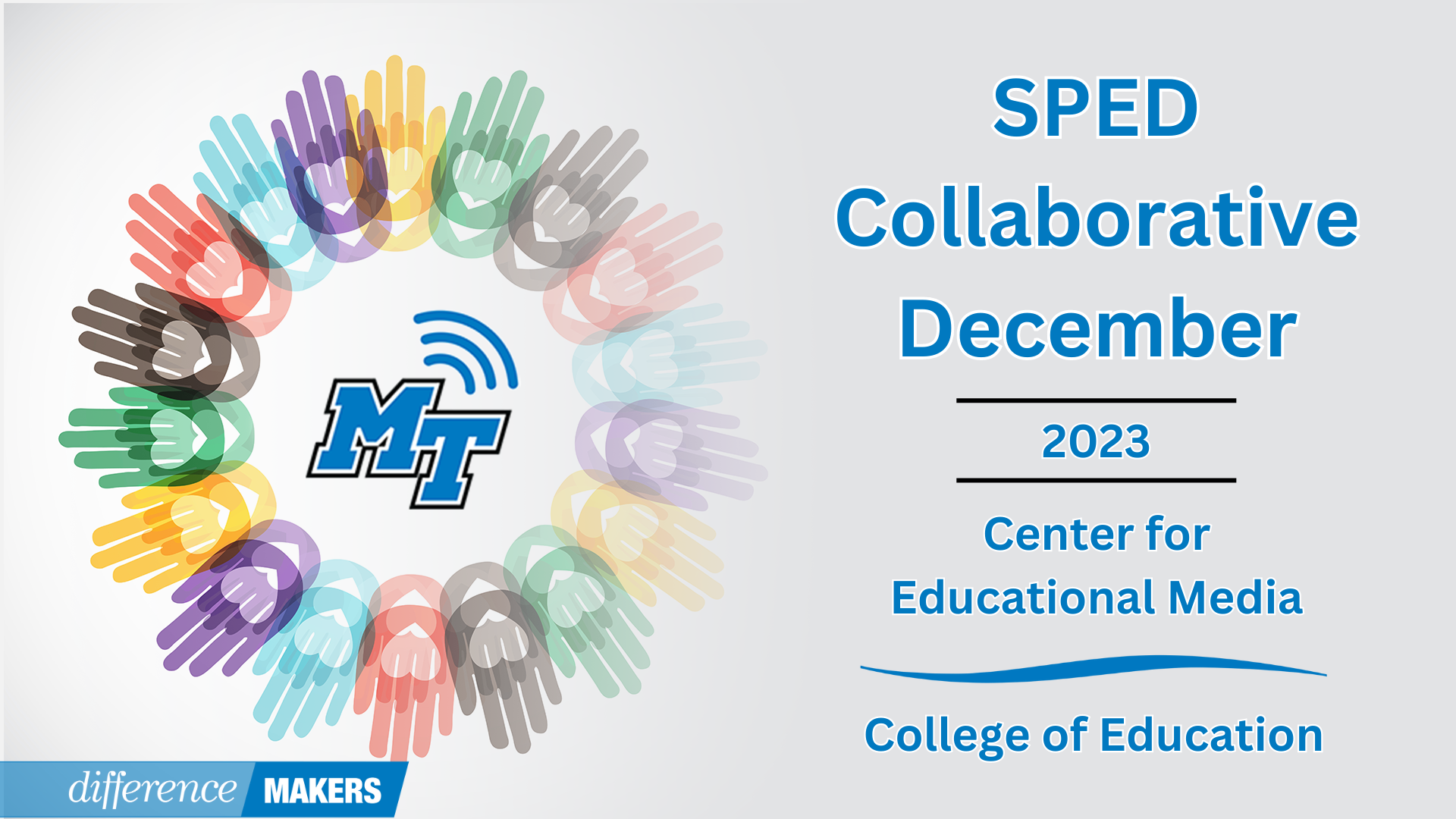 9:00- 9:15am Welcome/IntroductionsDr. Laura Clark, Director, Center for Educational Media, MTSU9:15-10:15 (Session 1) Supporting Students Socially and EmotionallyCourtney Lee, Ed.S. Clarksville –Montgomery County School SystemQ&A Facilitated by Dr. Laura Clark 10:15-10:30 Break10:30-11:15(Session 2) TN Department of Education: Answering Your Questions about Special EducationSusan Usery, Senior Director of Special Education Programs, TDOEDr. April Ebbinger, Director of Psychological & Behavioral Services, TDOEJoann Runion, Senior Director of Intervention Programs, TDOEAlison Gauld, Autism & Low Incidence Coordinator, TDOEDr. Haley Richardson, Director of Intervention, TDOE Q&A Facilitated by Dr. Laura Clark 11:15-11:30-Break11:30-12:30 (Session 3) Accommodations on the FlyDr. Misty Burch-Pritchett, Instructional Coach, Red Bank High SchoolQ&A Facilitated by Dr. Laura Clark 12:35-12:45 Close/Certificates